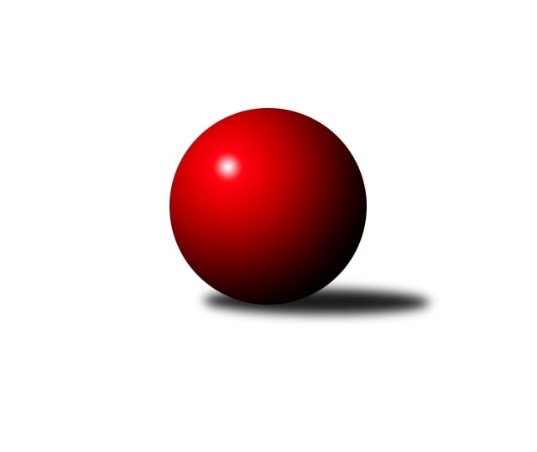 Č.1Ročník 2017/2018	1.5.2024 2. KLZ B 2017/2018Statistika 1. kolaTabulka družstev:		družstvo	záp	výh	rem	proh	skore	sety	průměr	body	plné	dorážka	chyby	1.	KK Zábřeh	1	1	0	0	7.0 : 1.0 	(17.0 : 7.0)	3249	2	2173	1076	28	2.	HKK Olomouc ˝B˝	1	1	0	0	7.0 : 1.0 	(15.0 : 9.0)	3162	2	2089	1073	24	3.	TJ Sokol Husovice	1	1	0	0	5.0 : 3.0 	(12.5 : 11.5)	3120	2	2141	979	44	4.	KK Mor.Slávia Brno	1	0	1	0	4.0 : 4.0 	(15.5 : 8.5)	3158	1	2137	1021	34	5.	SK Baník Ratiškovice	1	0	1	0	4.0 : 4.0 	(8.5 : 15.5)	3160	1	2146	1014	49	6.	TJ ČKD Blansko˝B˝	0	0	0	0	0.0 : 0.0 	(0.0 : 0.0)	0	0	0	0	0	7.	KK PSJ Jihlava	1	0	0	1	3.0 : 5.0 	(11.5 : 12.5)	3084	0	2134	950	37	8.	TJ Sokol Luhačovice	1	0	0	1	1.0 : 7.0 	(9.0 : 15.0)	3118	0	2125	993	32	9.	KK Vyškov	1	0	0	1	1.0 : 7.0 	(7.0 : 17.0)	3042	0	2070	972	50Tabulka doma:		družstvo	záp	výh	rem	proh	skore	sety	průměr	body	maximum	minimum	1.	KK Zábřeh	1	1	0	0	7.0 : 1.0 	(17.0 : 7.0)	3249	2	3249	3249	2.	TJ Sokol Husovice	1	1	0	0	5.0 : 3.0 	(12.5 : 11.5)	3120	2	3120	3120	3.	KK Mor.Slávia Brno	1	0	1	0	4.0 : 4.0 	(15.5 : 8.5)	3158	1	3158	3158	4.	SK Baník Ratiškovice	0	0	0	0	0.0 : 0.0 	(0.0 : 0.0)	0	0	0	0	5.	KK Vyškov	0	0	0	0	0.0 : 0.0 	(0.0 : 0.0)	0	0	0	0	6.	TJ ČKD Blansko˝B˝	0	0	0	0	0.0 : 0.0 	(0.0 : 0.0)	0	0	0	0	7.	HKK Olomouc ˝B˝	0	0	0	0	0.0 : 0.0 	(0.0 : 0.0)	0	0	0	0	8.	KK PSJ Jihlava	0	0	0	0	0.0 : 0.0 	(0.0 : 0.0)	0	0	0	0	9.	TJ Sokol Luhačovice	1	0	0	1	1.0 : 7.0 	(9.0 : 15.0)	3118	0	3118	3118Tabulka venku:		družstvo	záp	výh	rem	proh	skore	sety	průměr	body	maximum	minimum	1.	HKK Olomouc ˝B˝	1	1	0	0	7.0 : 1.0 	(15.0 : 9.0)	3162	2	3162	3162	2.	SK Baník Ratiškovice	1	0	1	0	4.0 : 4.0 	(8.5 : 15.5)	3160	1	3160	3160	3.	TJ Sokol Luhačovice	0	0	0	0	0.0 : 0.0 	(0.0 : 0.0)	0	0	0	0	4.	KK Zábřeh	0	0	0	0	0.0 : 0.0 	(0.0 : 0.0)	0	0	0	0	5.	TJ ČKD Blansko˝B˝	0	0	0	0	0.0 : 0.0 	(0.0 : 0.0)	0	0	0	0	6.	KK Mor.Slávia Brno	0	0	0	0	0.0 : 0.0 	(0.0 : 0.0)	0	0	0	0	7.	TJ Sokol Husovice	0	0	0	0	0.0 : 0.0 	(0.0 : 0.0)	0	0	0	0	8.	KK PSJ Jihlava	1	0	0	1	3.0 : 5.0 	(11.5 : 12.5)	3084	0	3084	3084	9.	KK Vyškov	1	0	0	1	1.0 : 7.0 	(7.0 : 17.0)	3042	0	3042	3042Tabulka podzimní části:		družstvo	záp	výh	rem	proh	skore	sety	průměr	body	doma	venku	1.	KK Zábřeh	1	1	0	0	7.0 : 1.0 	(17.0 : 7.0)	3249	2 	1 	0 	0 	0 	0 	0	2.	HKK Olomouc ˝B˝	1	1	0	0	7.0 : 1.0 	(15.0 : 9.0)	3162	2 	0 	0 	0 	1 	0 	0	3.	TJ Sokol Husovice	1	1	0	0	5.0 : 3.0 	(12.5 : 11.5)	3120	2 	1 	0 	0 	0 	0 	0	4.	KK Mor.Slávia Brno	1	0	1	0	4.0 : 4.0 	(15.5 : 8.5)	3158	1 	0 	1 	0 	0 	0 	0	5.	SK Baník Ratiškovice	1	0	1	0	4.0 : 4.0 	(8.5 : 15.5)	3160	1 	0 	0 	0 	0 	1 	0	6.	TJ ČKD Blansko˝B˝	0	0	0	0	0.0 : 0.0 	(0.0 : 0.0)	0	0 	0 	0 	0 	0 	0 	0	7.	KK PSJ Jihlava	1	0	0	1	3.0 : 5.0 	(11.5 : 12.5)	3084	0 	0 	0 	0 	0 	0 	1	8.	TJ Sokol Luhačovice	1	0	0	1	1.0 : 7.0 	(9.0 : 15.0)	3118	0 	0 	0 	1 	0 	0 	0	9.	KK Vyškov	1	0	0	1	1.0 : 7.0 	(7.0 : 17.0)	3042	0 	0 	0 	0 	0 	0 	1Tabulka jarní části:		družstvo	záp	výh	rem	proh	skore	sety	průměr	body	doma	venku	1.	TJ Sokol Luhačovice	0	0	0	0	0.0 : 0.0 	(0.0 : 0.0)	0	0 	0 	0 	0 	0 	0 	0 	2.	KK Vyškov	0	0	0	0	0.0 : 0.0 	(0.0 : 0.0)	0	0 	0 	0 	0 	0 	0 	0 	3.	KK Zábřeh	0	0	0	0	0.0 : 0.0 	(0.0 : 0.0)	0	0 	0 	0 	0 	0 	0 	0 	4.	TJ ČKD Blansko˝B˝	0	0	0	0	0.0 : 0.0 	(0.0 : 0.0)	0	0 	0 	0 	0 	0 	0 	0 	5.	KK Mor.Slávia Brno	0	0	0	0	0.0 : 0.0 	(0.0 : 0.0)	0	0 	0 	0 	0 	0 	0 	0 	6.	SK Baník Ratiškovice	0	0	0	0	0.0 : 0.0 	(0.0 : 0.0)	0	0 	0 	0 	0 	0 	0 	0 	7.	KK PSJ Jihlava	0	0	0	0	0.0 : 0.0 	(0.0 : 0.0)	0	0 	0 	0 	0 	0 	0 	0 	8.	TJ Sokol Husovice	0	0	0	0	0.0 : 0.0 	(0.0 : 0.0)	0	0 	0 	0 	0 	0 	0 	0 	9.	HKK Olomouc ˝B˝	0	0	0	0	0.0 : 0.0 	(0.0 : 0.0)	0	0 	0 	0 	0 	0 	0 	0 Zisk bodů pro družstvo:		jméno hráče	družstvo	body	zápasy	v %	dílčí body	sety	v %	1.	Jitka Killarová 	KK Zábřeh 	1	/	1	(100%)	4	/	4	(100%)	2.	Jitka Žáčková 	KK Mor.Slávia Brno 	1	/	1	(100%)	4	/	4	(100%)	3.	Hana Malíšková 	HKK Olomouc ˝B˝ 	1	/	1	(100%)	3.5	/	4	(88%)	4.	Romana Švubová 	KK Zábřeh 	1	/	1	(100%)	3	/	4	(75%)	5.	Kamila Chládková 	KK Zábřeh 	1	/	1	(100%)	3	/	4	(75%)	6.	Lenka Kubová 	KK Zábřeh 	1	/	1	(100%)	3	/	4	(75%)	7.	Dana Wiedermannová 	KK Zábřeh 	1	/	1	(100%)	3	/	4	(75%)	8.	Martina Dosedlová 	KK Mor.Slávia Brno 	1	/	1	(100%)	3	/	4	(75%)	9.	Lenka Pouchlá 	HKK Olomouc ˝B˝ 	1	/	1	(100%)	3	/	4	(75%)	10.	Eliška Kubáčková 	TJ Sokol Husovice 	1	/	1	(100%)	3	/	4	(75%)	11.	Šárka Nováková 	TJ Sokol Luhačovice 	1	/	1	(100%)	3	/	4	(75%)	12.	Šárka Tögelová 	HKK Olomouc ˝B˝ 	1	/	1	(100%)	3	/	4	(75%)	13.	Jana Vejmolová 	KK Vyškov 	1	/	1	(100%)	3	/	4	(75%)	14.	Romana Sedlářová 	KK Mor.Slávia Brno 	1	/	1	(100%)	3	/	4	(75%)	15.	Kristýna Košuličová 	SK Baník Ratiškovice 	1	/	1	(100%)	3	/	4	(75%)	16.	Pavlína Březinová 	KK Mor.Slávia Brno 	1	/	1	(100%)	2.5	/	4	(63%)	17.	Jaroslava Havranová 	HKK Olomouc ˝B˝ 	1	/	1	(100%)	2.5	/	4	(63%)	18.	Jana Braunová 	KK PSJ Jihlava 	1	/	1	(100%)	2.5	/	4	(63%)	19.	Monika Wajsarová 	TJ Sokol Husovice 	1	/	1	(100%)	2	/	4	(50%)	20.	Dana Tomančáková 	SK Baník Ratiškovice 	1	/	1	(100%)	2	/	4	(50%)	21.	Silvie Vaňková 	HKK Olomouc ˝B˝ 	1	/	1	(100%)	2	/	4	(50%)	22.	Anna Mašláňová 	TJ Sokol Husovice 	1	/	1	(100%)	2	/	4	(50%)	23.	Karolína Derahová 	KK PSJ Jihlava 	1	/	1	(100%)	2	/	4	(50%)	24.	Eva Rosendorfská 	KK PSJ Jihlava 	1	/	1	(100%)	2	/	4	(50%)	25.	Lenka Kričinská 	KK Mor.Slávia Brno 	0	/	1	(0%)	2	/	4	(50%)	26.	Šárka Dvořáková 	KK PSJ Jihlava 	0	/	1	(0%)	2	/	4	(50%)	27.	Markéta Gabrhelová 	TJ Sokol Husovice 	0	/	1	(0%)	2	/	4	(50%)	28.	Šárka Vacková 	KK PSJ Jihlava 	0	/	1	(0%)	2	/	4	(50%)	29.	Ivana Pitronová 	TJ Sokol Husovice 	0	/	1	(0%)	2	/	4	(50%)	30.	Monika Niklová 	SK Baník Ratiškovice 	0	/	1	(0%)	1.5	/	4	(38%)	31.	Lucie Kelpenčevová 	TJ Sokol Husovice 	0	/	1	(0%)	1.5	/	4	(38%)	32.	Hana Konečná 	TJ Sokol Luhačovice 	0	/	1	(0%)	1.5	/	4	(38%)	33.	Simona Matulová 	KK PSJ Jihlava 	0	/	1	(0%)	1	/	4	(25%)	34.	Monika Rusňáková 	KK Mor.Slávia Brno 	0	/	1	(0%)	1	/	4	(25%)	35.	Denisa Hamplová 	HKK Olomouc ˝B˝ 	0	/	1	(0%)	1	/	4	(25%)	36.	Elena Fürstenová 	KK Vyškov 	0	/	1	(0%)	1	/	4	(25%)	37.	Pavla Fialová 	KK Vyškov 	0	/	1	(0%)	1	/	4	(25%)	38.	Jana Nytrová 	KK Vyškov 	0	/	1	(0%)	1	/	4	(25%)	39.	Lenka Horňáková 	KK Zábřeh 	0	/	1	(0%)	1	/	4	(25%)	40.	Hana Beranová 	SK Baník Ratiškovice 	0	/	1	(0%)	1	/	4	(25%)	41.	Lenka Wognitschová 	KK Vyškov 	0	/	1	(0%)	1	/	4	(25%)	42.	Hana Krajíčková 	TJ Sokol Luhačovice 	0	/	1	(0%)	1	/	4	(25%)	43.	Martina Šupálková 	SK Baník Ratiškovice 	0	/	1	(0%)	1	/	4	(25%)	44.	Zdenka Svobodová 	TJ Sokol Luhačovice 	0	/	1	(0%)	1	/	4	(25%)	45.	Andrea Katriňáková 	TJ Sokol Luhačovice 	0	/	1	(0%)	0.5	/	4	(13%)	46.	Tereza Hykšová 	SK Baník Ratiškovice 	0	/	1	(0%)	0	/	4	(0%)	47.	Tereza Vidlářová 	KK Vyškov 	0	/	1	(0%)	0	/	4	(0%)Průměry na kuželnách:		kuželna	průměr	plné	dorážka	chyby	výkon na hráče	1.	KK MS Brno, 1-4	3159	2141	1017	41.5	(526.5)	2.	KK Zábřeh, 1-4	3145	2121	1024	39.0	(524.3)	3.	TJ Sokol Luhačovice, 1-4	3140	2107	1033	28.0	(523.3)	4.	TJ Sokol Husovice, 1-4	3102	2137	964	40.5	(517.0)Nejlepší výkony na kuželnách:KK MS Brno, 1-4SK Baník Ratiškovice	3160	1. kolo	Romana Sedlářová 	KK Mor.Slávia Brno	569	1. koloKK Mor.Slávia Brno	3158	1. kolo	Pavlína Březinová 	KK Mor.Slávia Brno	563	1. kolo		. kolo	Monika Niklová 	SK Baník Ratiškovice	552	1. kolo		. kolo	Hana Beranová 	SK Baník Ratiškovice	545	1. kolo		. kolo	Kristýna Košuličová 	SK Baník Ratiškovice	544	1. kolo		. kolo	Dana Tomančáková 	SK Baník Ratiškovice	532	1. kolo		. kolo	Jitka Žáčková 	KK Mor.Slávia Brno	519	1. kolo		. kolo	Monika Rusňáková 	KK Mor.Slávia Brno	512	1. kolo		. kolo	Martina Dosedlová 	KK Mor.Slávia Brno	511	1. kolo		. kolo	Martina Šupálková 	SK Baník Ratiškovice	506	1. koloKK Zábřeh, 1-4KK Zábřeh	3249	1. kolo	Jitka Killarová 	KK Zábřeh	575	1. koloKK Vyškov	3042	1. kolo	Jana Vejmolová 	KK Vyškov	571	1. kolo		. kolo	Romana Švubová 	KK Zábřeh	553	1. kolo		. kolo	Kamila Chládková 	KK Zábřeh	543	1. kolo		. kolo	Lenka Horňáková 	KK Zábřeh	541	1. kolo		. kolo	Lenka Kubová 	KK Zábřeh	529	1. kolo		. kolo	Elena Fürstenová 	KK Vyškov	526	1. kolo		. kolo	Dana Wiedermannová 	KK Zábřeh	508	1. kolo		. kolo	Pavla Fialová 	KK Vyškov	493	1. kolo		. kolo	Tereza Vidlářová 	KK Vyškov	487	1. koloTJ Sokol Luhačovice, 1-4HKK Olomouc ˝B˝	3162	1. kolo	Silvie Vaňková 	HKK Olomouc ˝B˝	556	1. koloTJ Sokol Luhačovice	3118	1. kolo	Šárka Tögelová 	HKK Olomouc ˝B˝	549	1. kolo		. kolo	Monika Hubíková 	TJ Sokol Luhačovice	545	1. kolo		. kolo	Lenka Pouchlá 	HKK Olomouc ˝B˝	535	1. kolo		. kolo	Šárka Nováková 	TJ Sokol Luhačovice	533	1. kolo		. kolo	Hana Malíšková 	HKK Olomouc ˝B˝	528	1. kolo		. kolo	Zdenka Svobodová 	TJ Sokol Luhačovice	522	1. kolo		. kolo	Hana Krajíčková 	TJ Sokol Luhačovice	521	1. kolo		. kolo	Andrea Katriňáková 	TJ Sokol Luhačovice	510	1. kolo		. kolo	Jaroslava Havranová 	HKK Olomouc ˝B˝	498	1. koloTJ Sokol Husovice, 1-4TJ Sokol Husovice	3120	1. kolo	Jana Braunová 	KK PSJ Jihlava	553	1. koloKK PSJ Jihlava	3084	1. kolo	Lucie Kelpenčevová 	TJ Sokol Husovice	545	1. kolo		. kolo	Eliška Kubáčková 	TJ Sokol Husovice	542	1. kolo		. kolo	Eva Rosendorfská 	KK PSJ Jihlava	532	1. kolo		. kolo	Anna Mašláňová 	TJ Sokol Husovice	515	1. kolo		. kolo	Karolína Derahová 	KK PSJ Jihlava	511	1. kolo		. kolo	Simona Matulová 	KK PSJ Jihlava	511	1. kolo		. kolo	Monika Wajsarová 	TJ Sokol Husovice	508	1. kolo		. kolo	Šárka Dvořáková 	KK PSJ Jihlava	508	1. kolo		. kolo	Markéta Gabrhelová 	TJ Sokol Husovice	506	1. koloČetnost výsledků:	7.0 : 1.0	1x	5.0 : 3.0	1x	4.0 : 4.0	1x	1.0 : 7.0	1x